Az űrlap teteje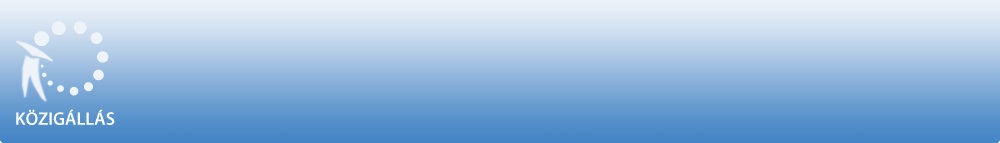 Csernely Községi Önkormányzat Képviselő-testülete a Közalkalmazottak jogállásáról szóló 1992. évi XXXIII. törvény 20/A. § alapján pályázatot hirdetCsernelyi Óvoda 

óvodavezető (magasabb vezető) beosztás ellátására. A közalkalmazotti jogviszony időtartama:határozatlan idejű közalkalmazotti jogviszony Foglalkoztatás jellege: Teljes munkaidő A vezetői megbízás időtartama:

A vezetői megbízás határozott időre, 5 év-ig szól. A munkavégzés helye:Borsod-Abaúj-Zemplén megye, 3648 Csernely, Kissor út 29. A beosztáshoz tartozó, illetve a vezetői megbízással járó lényeges feladatok:Az intézmény tevékenységi körébe tartozó feladatok vezetői irányítása, különös tekintettel a vonatkozó törvények, rendeletek előírásaira. Az intézmény irányítása, szakszerű, és törvényes működése. Illetmény és juttatások:Az illetmény megállapítására és a juttatásokra a Közalkalmazottak jogállásáról szóló 1992. évi XXXIII. törvény rendelkezései az irányadók. Pályázati feltételek:         Főiskola, óvodapedagógusi szakvégzettség, pedagógus szakvizsga keretében szerzett intézményvezetői szakképzettség,          óvodapedagógus munkakörben szerzett - Legalább 3-5 év szakmai tapasztalat,          Felhasználói szintű számítógépes ismeret,          Vagyonnyilatkozat tételi eljárás lefolytatása,         Nevelési-oktatási intézményben pedagógus-munkakörben fennálló, határozatlan időre, teljes munkaidőre szóló alkalmazás vagy a megbízással egyidejűleg pedagógus-munkakörben történő, határozatlan időre, teljes munkaidőre szóló alkalmazás, magyar állampolgárság, cselekvőképesség, büntetlen előélet, illetve annak ténye, hogy a pályázó nem áll köznevelési intézményben végezhető tevékenység folytatását kizáró foglalkoztatástól eltiltás hatálya alatt. A pályázat részeként benyújtandó iratok, igazolások:         fényképes szakmai önéletrajz, iskolai végzettséget, képesítést igazoló okirat másolata, 3 hónapnál nem régebbi erkölcsi bizonyítvány büntetlen előéletről, nem áll a foglalkozás gyakorlásának eltiltás hatálya alatt, szakmai gyakorlatról hiteles igazolás, intézmény vezetésére vonatkozó vezetési program, szakmai helyzetelemzésre épülő fejlesztési elképzelésekkel, nyilatkozat vagyonnyilatkozat-tétel vállalásáról, pályázata megismeréséről, pályázatának nyílt vagy zárt ülésen történő tárgyalásáról A beosztás betölthetőségének időpontja:A beosztás a pályázatok elbírálását követően azonnal betölthető. A pályázat benyújtásának határideje: 2020. december 2. A pályázati kiírással kapcsolatosan további információt Borsodi László nyújt, a 06-48/440-011 -os telefonszámon.A pályázatok benyújtásának módja:          Postai úton, a pályázatnak a Csernely Községi Önkormányzat Képviselő-testülete címére történő megküldésével (3648 Csernely, Kissor út 26. ). Kérjük a borítékon feltüntetni a pályázati adatbázisban szereplő azonosító számot: 298-1/2020. , valamint a beosztás megnevezését: óvodavezető.          Személyesen: Borsodi László polgármester, Borsod-Abaúj-Zemplén megye, 3648 Csernely, Kissor út 26. . A pályázat elbírálásának módja, rendje:A közalkalmazottak jogállásáról szóló 1992. évi XXXIII. törvény 21/A.§ (2) bekezdés alapján 3 hónap próbaidő kerül kikötésre. A pályázatok elbírálója Csernely Községi Önkormányzat Képviselő-testülete legkésőbb 2020. december 8. napjáig dönt a közalkalmazott kinevezéséről, vagy eredménytelennek nyilvánítja a pályázati eljárást. A pályázat elbírálásának határideje: 2020. december 8. A pályázati kiírás további közzétételének helye, ideje:          Csernely Község honlapja         Csernely Község Önkormányzatának hirdetőtáblájaAz űrlap aljaAz űrlap tetejeAz űrlap alja